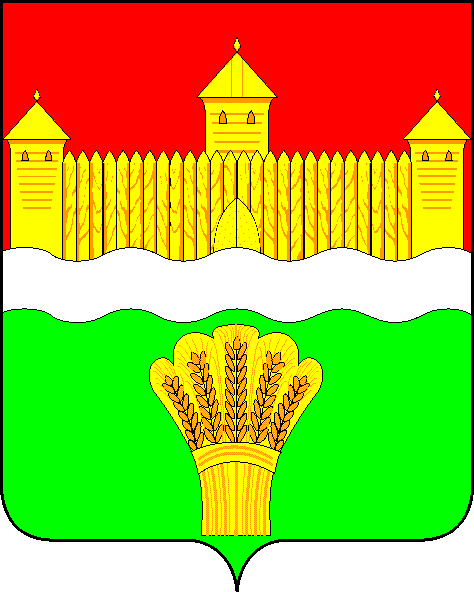 КЕМЕРОВСКАЯ ОБЛАСТЬ - КУЗБАСССОВЕТ НАРОДНЫХ ДЕПУТАТОВКЕМЕРОВСКОГО МУНИЦИПАЛЬНОГО ОКРУГАПЕРВОГО СОЗЫВАСЕССИЯ № 15РЕШЕНИЕот «26» ноября 2020 г. № 286г. КемеровоО внесении изменений в решение Совета народных депутатов Кемеровского муниципального округа от 16.03.2020 № 96 «Об утверждении Положения о порядке организации и проведения схода граждан в населенных пунктах, входящих в состав муниципального образования Кемеровский муниципальный округ Кемеровской области – Кузбасса»Руководствуясь   Федеральным  законом  от 06.10.2003 №131-ФЗ «Об  общих  принципах  организации  местного  самоуправления  в  Российской  Федерации», Уставом муниципального образования Кемеровский муниципальный округ Кемеровской области – Кузбасса, Совет народных депутатов Кемеровского муниципального округаРЕШИЛ: Внести  следующие изменения  в  Положение о порядке организации и проведения схода граждан в населенных пунктах, входящих в состав муниципального образования «Кемеровский муниципальный округ»:Пункт 1 статьи 5 дополнить словами: «Жителями населенного пункта, имеющими право на участие в проведении схода граждан,  признаются дееспособные граждане, достигшие восемнадцатилетнего возраста, обладающие активным избирательным правом, постоянно или преимущественно проживающие на территории населённого пункта (зарегистрированные по месту жительства в данном населенном пункте).».Пункт 4 статьи 6 изложить в следующей редакции: «4. В течение  пяти рабочих дней с даты поступлениях подписных листов в администрацию Кемеровского муниципального округа правовым актом главы округа создаётся комиссия по проверке подписных листов. Комиссия состоит  не менее чем из  трёх человек и осуществляет проверку поступивших подписных листов в течение пяти рабочих дней с даты формирования комиссии. В состав комиссии по проверке подписных листов могут входить жители населённого пункта, обладающие избирательным правом, депутаты Совета народных депутатов Кемеровского муниципального округа, муниципальные служащие, члены общественных организаций. Комиссия не может состоять только из муниципальных служащих.».В пункте 5 статьи 6 слова «По результатам проверки комиссия составляет протокол и представляет его на рассмотрение главе Кемеровского муниципального округа.» заменить словами «По результатам проверки комиссия составляет протокол и представляет его на рассмотрение главе Кемеровского муниципального округа не позднее, чем на пятый рабочий день проведения проверки.».Статью 6 дополнить пунктом 6 следующего содержания: «6. Для установления достоверности содержащихся в подписных листах сведений о лицах, заполняющих подписные листы  и о кандидатах, указанных в подписных листах, могут быть направлены запросы в уполномоченные органы с целью получения исчерпывающих сведений.».Пункт 3 статьи 7 изложить в следующей редакции: «3. Решение о проведении схода по инициативе жителей или об отклонении инициативы жителей населённого пункта муниципального образования Кемеровский муниципальный округ, должно быть принято не позднее чем  через десять рабочих  дней со дня поступления протокола по проверке подписных листов главе Кемеровского муниципального округа.».Пункт 5 статьи 7 изложить в следующей редакции: «5. Решение об отклонении инициативы граждан о проведении схода принимает глава Кемеровского муниципального округа в случаях:- непредставления подписного листа;- неисполнения требований, указанных в пунктах 2,3 статьи 6 настоящего Положения, к оформлению подписных листов;- если на основании протокола комиссии по проверке подписных листов в результате исключения комиссией подписей из подписных листов общее количество действительных подписей составило менее 10;- если вопрос, выносимый на сход, не относится  к компетенции схода граждан;- если в процессе проверки подписных листов установлено, что кандидат в старосты сельского населенного пункта, указанный в подписном листе, является:  а) осужденным к лишению свободы за совершение тяжких и (или) особо тяжких преступлений и имеющим на день подачи подписного листа неснятую и непогашенную судимость за указанные преступления;б) осужденным к лишению свободы за совершение тяжких преступлений, судимость которых снята или погашена, - до истечения десяти лет со дня снятия или погашения судимости;в) осужденным к лишению свободы за совершение особо тяжких преступлений, судимость которого снята или погашена, - до истечения пятнадцати лет со дня снятия или погашения судимости;г) осужденным за совершение преступлений экстремистской направленности, предусмотренных Уголовным кодексом Российской Федерации, и имеющим на день подачи подписных листов неснятую и непогашенную судимость за указанные преступления;д) осужденным к лишению свободы за совершение преступлений, предусмотренных статьей 106, частью второй статьи 107, частью третьей статьи 110.1, частью второй статьи 112, частью второй статьи 119, частью первой статьи 126, частью второй статьи 127, частью первой статьи 127.2, статьей 136, частями второй и третьей статьи 141, частью первой статьи 142, статьей 142.1, частями первой и третьей статьи 142.2, частью первой статьи 150, частью второй статьи 158, частями второй и пятой статьи 159, частью второй статьи 159.1, частью второй статьи 159.2, частью второй статьи 159.3, частью второй статьи 159.5, частью второй статьи 159.6, частью второй статьи 160, частью первой статьи 161, частью второй статьи 167, частью третьей статьи 174, частью третьей статьи 174.1, частью второй статьи 189, частью первой статьи 200.2, частью второй статьи 200.3, частью первой статьи 205.2, частью второй статьи 207.2, статьей 212.1, частью первой статьи 228.4, частью первой статьи 230, частью первой статьи 232, частью первой статьи 239, частью второй статьи 243.4, частью второй статьи 244, частью первой.1 статьи 258.1, частями первой и второй статьи 273, частью первой статьи 274.1, частью второй статьи 280, частью второй статьи 280.1, частью первой статьи 282, частью третьей статьи 296, частью третьей статьи 309, частями первой и второй статьи 313, частью первой статьи 318, частью второй статьи 354, частью второй статьи 354.1 Уголовного кодекса Российской Федерации, и имеющим  на день подачи подписных листов неснятую и непогашенную судимость за указанные преступления, - до истечения пяти лет со дня снятия или погашения судимости;е) подвергнутым административному наказанию за совершение административных правонарушений, предусмотренных статьями 20.3 и 20.29 Кодекса Российской Федерации об административных правонарушениях, подача подписных листов  состоялась до окончания срока, в течение которого лицо считается подвергнутым административному наказанию.».1.7. В пункте 6 статьи 7 слова «, чем за десять дней до проведения схода» заменить словами «, чем за пять рабочих дней до проведения схода».1.8. Пункт 2 статьи 9 изложить в следующей редакции «2. На сходе граждан председательствует глава Кемеровского муниципального  округа  или иное лицо,  уполномоченное главой Кемеровского муниципального  округа, избирается секретарь. 1.9. В пункте 4 статьи 10 слова  «Уставу муниципального образования» дополнить словами «Кемеровский муниципальный округ.».1.10. В пункте 5 статьи 11 исключить слова «Решение по вопросу выдвижения победившей кандидатуры на должность старосты считается принятым, если за него проголосовало более половины участников схода граждан.».1.11. Статью 11 дополнить пунктами 6, 7, 8, 9 следующего содержания:«6. Решением схода победителями признаются не более двух кандидатур. Решение по вопросу выдвижения победившей кандидатуры на должность старосты считается принятым, если за него проголосовало более половины участников схода граждан.7. В Совет народных депутатов Кемеровского муниципального округа направляется протокол решения схода граждан, и документы в соответствии с приложением 4.8. Совет народных депутатов Кемеровского муниципального округа на очередной сессии проводит заседание для принятия решения об избрании старосты населённого пункта из числа кандидатов, представленных сходом граждан.9. Сход граждан по вопросу выдвижения кандидатуры старосты считается несостоявшимся в случае отсутствия кандидатов либо наличия только одного кандидата по результатам проведения схода граждан.».1.12. Дополнить Положение о порядке организации и проведения схода граждан в населенных пунктах, входящих в состав муниципального образования «Кемеровский муниципальный округ» Приложением 4 следующего содержания: «Перечень необходимых документов кандидатов старосты Гражданин Российской Федерации, изъявивший желание быть старостой, направляют  в Совет народных депутатов Кемеровского муниципального округа  следующие документы:1) согласие на назначение старостой (приложение 3 к настоящему Положению);2) две фотографии размером 3 ;3) анкету с указанием сведений об образовании, трудовом стаже, наличии наград;4) характеристику по месту жительства (от уполномоченного участкового полиции);5) характеристику с места работы (при наличии).».Опубликовать настоящее решение в газете «Заря» и на официальном сайте Совета народных депутатов Кемеровского муниципального округа.Решение вступает в силу после его официального опубликования.Контроль за исполнением данного решения возложить на Левина Д.Г. – председателя комитета по местному самоуправлению, правопорядку и связям с общественностью.Председатель  Совета народных депутатов  Кемеровского муниципального округа                                            В.В. Харланович                   	Глава округа                                                                                         М.В. Коляденко